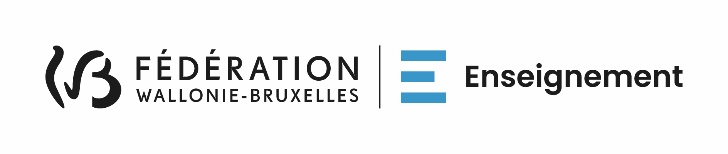 PROCÉDURE SPÉCIFIQUE DE MAINTIEN EXCEPTIONNEL EN TROISIÈME ANNÉE DE L’ENSEIGNEMENT MATERNELFORMULAIRE DE DEMANDE de renonciation à la demande de maintienIdentification du demandeur et de la demande Je soussigné·e, …………………………………………………………………………………………………………………………………….Parent, Adresse du domicile : …………………………………………………………………………………………………………………………………………….Agissant pour l’élève suivant :Nom : ………………………………………………………………………………………………………………………………………………………………….Prénom : …………………………………………………………………………………………………………………………………………………………….Date de naissance : …………………………………………………………………………………………………………………………………………….Ecole : ………………………………………………………………………………………………………………………………………………………………..Demande de renonciationJe demande la renonciation à la demande de maintien exceptionnel en troisième année de l’enseignement maternel.Date et signature du demandeurDate : ………………………………………………………………………………………………………………….................................Signature : XX